Thursday 4th FebruaryLI: To apply finding fractions of amounts to fluency, reasoning and problem solving questions.I will be successful if: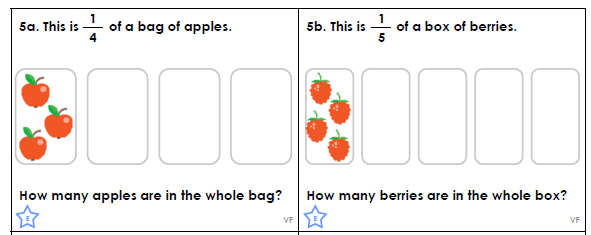 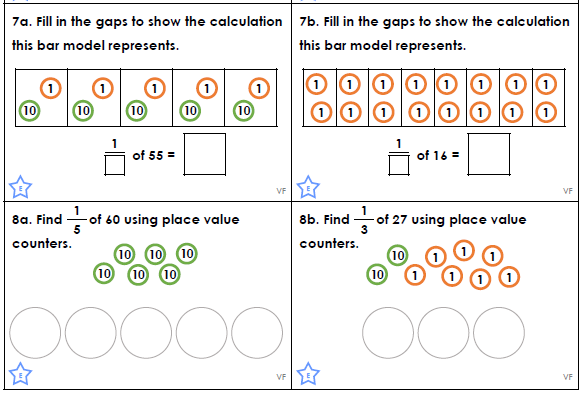 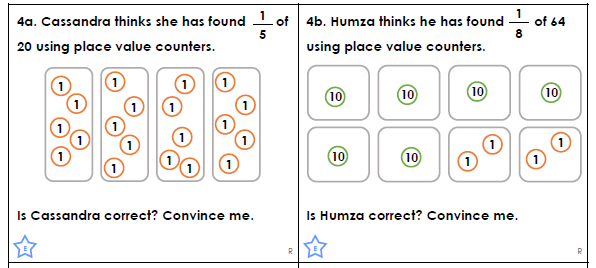 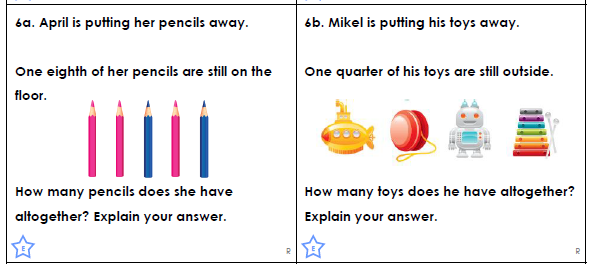 I can read the questions and understand what I need to do. I can find fractions of amounts by dividing by the denominator and multiplying by the numerator. I can show my working out and prove my answers. 